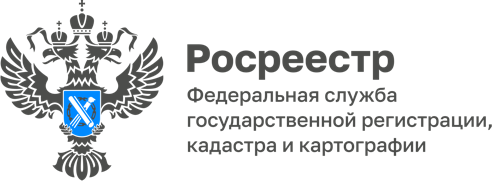 ВОПРОС-ОТВЕТК кому  нужно обратиться для проведения межевания земельного участка?Вопрос: У меня в собственности есть земельный участок, границы его не установлены.  К кому мне нужно обратиться для проведения межевания участка?Отвечает главный специалист-эксперт отдела правового обеспечения, по контролю (надзору) в сфере саморегулируемых организаций Управления Росреестра по Республике Марий Эл Сергей Александрович Пикалов.Специальным правом на осуществление кадастровой деятельности обладает кадастровый инженер. В соответствии с частью 1 статьи 29 Федерального закона от 24.07.2007           № 221-ФЗ «О кадастровой деятельности»  кадастровым инженером признается физическое лицо, являющееся членом саморегулируемой организации кадастровых инженеров. При выполнении кадастровых работ кадастровыми инженерами определяются координаты характерных точек границ земельного участка (части земельного участка), координаты характерных точек контура здания, сооружения, частей таких объектов недвижимости, координаты характерных точек контура объекта незавершенного строительства, осуществляется обработка результатов определения таких координат, в ходе которой определяется площадь объектов недвижимости и осуществляется описание местоположения объектов недвижимости, проводится согласование местоположения границ земельного участка.В целях выполнения кадастровых работ в отношении земельного участка собственник вправе обратиться к кадастровому инженеру. Кадастровый инженер установит границы земельного участка и составит межевой план.Реестр кадастровых инженеров опубликован на сайте Росреестра https://rosreestr.gov.ru/. С помощью реестра можно получить  подробную информацию о кадастровом инженере: контакты, номер и дату выдачи квалификационного аттестата, а также результаты индивидуальной профессиональной деятельности. Контакты для СМИПресс-служба УправленияРосреестра по РМЭтел./факс (8362) 68-88-04https://rosreestr.gov.ru/site/e-mail: 12press_rosreestr@mail.ruhttps://vk.com/rosreestr12